Z E R T I F I K A T Der SchülerTim Kleinbrothat im Rahmen der Berufsvorbereitung der OBERSCHULE Varrelim Schuljahr 2019/2020in der FirmaZausels Motorräderein Betriebspraktikum durchgeführt.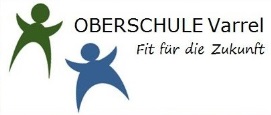 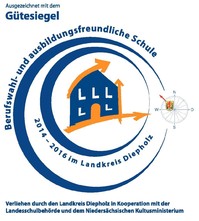                          (Firmenstempel) 	                                                                                                  ...........................................    		              ...........................................                              Ort, Datum                 						     	    Ort, Datum  ...........................................                                                    ...........................................                für den Betrieb							   für die SchuleZ E R T I F I K A T Die SchülerinTrine Kleinbrothat im Rahmen der Berufsvorbereitung der OBERSCHULE Varrelim Schuljahr 2019/2020in der FirmaMorganwerkstattein Betriebspraktikum durchgeführt.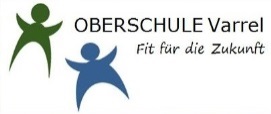                          (Firmenstempel) 	                                                                                                   ...........................................    		              ...........................................                            Ort, Datum                 						                    Ort, Datum  ...........................................                                                    ...........................................                für den Betrieb							   für die Schule